S11/1 Data Collection on Admission to School: Pupil Information         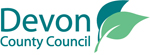 This form is for completion by the Parent/Guardian of every child once they have been given a place at the school.  Parents/Guardians must also complete S11/2 giving your contact details as well as information on people to be contacted in the event of an emergency.Please provide as much of the following information as you can. If you need help in completing the form, please ask the School Administrator. The grey shaded areas are for the school's use. Please return your completed form to the school.Pupil’s basic detailsLegal surname* 	Legal forename*	Middle name: 	Date of birth:	Gender: 	 female	 male		 other/non-binary	Preferred surname* (if different):	Preferred forename* (if different):	* please see note under 'General Principles for Schools' on the S11/2 Contacts Information FormFor schools use only:	Birth certificate seen?*	*Please state ‘yes’ if you have seen the child's Birth Certificate or any other legal document e.g. Deed Poll, specifying the Legal surname of the childAdmission Date:	Admission number:	UPN:	Pupil’s addressAddress			Postcode: 	Pupil’s medical detailsEmergency consent?* 	 Yes	 No* the school has permission to give / arrange emergency treatment.Dietary needs: please tick any that apply Artificial colouring allergy	 Kosher foods only	 No Pork Gluten Free	 No dairy produce	 Seaford allergy Halal	 No nuts of any type or quantity	 Vegetarian Other (please specify):			Medical practiceDoctor’s name	Surgery Name	Surgery address			 Surgery tel. no	Other medical information, e.g. asthma, diabetes			Pupil’s ethnicity Ethnicity	Ethnic information provided by:          parent		 pupilThis has been requested by the Department for Education (DfE) and is collected in the DfE school census.Our ethnic background describes how we think of ourselves. This may be based on many things, including, for example, our skin colour, language, culture and ancestry or family history. Ethnic background is not the same as nationality or country of birth. The Information Commissioner recommends that young people aged 11 years old or above have the opportunity to decide their own ethnic identity. Parents, or those with parental responsibility, are asked to support or advise those children aged over 11 in making this decision wherever necessary.Please note:the Ethnicity options detailed below are those captured within the Department for Education school census returns but schools can add as they consider appropriate.the availability of the sub-categories depends on schools’ individual MI systems.Please tick one option only:Asian or Asian BritishIndian	BangladeshiPakistanior one of Pakistani sub-categories below:Mirpuri PakistaniKashmiri PakistaniOther PakistaniChineseor one of Chinese sub-categories below:Hong Kong ChineseMalaysian ChineseSingaporean ChineseTaiwaneseOther ChineseAny Other Asian Backgroundor one of Any Other Asian sub-categories below:African Asian Kashmiri OtherNepaliSri Lankan SinhaleseSri Lankan TamilSri Lankan OtherOther AsianAny Other Ethnicity (as defined by Department for Education school census return)Any Other Ethnic Groupor one of sub-categories below:AfghanArab Other (includes Palestinian, Kuwaiti, Jordanian and Saudi Arabian)EgyptianFilipinoIranianIraqiJapaneseKoreanKurdish (includes Kurdish pupils from Iraq, Iran and Turkey)Latin/ South/ Central American (includes Central/South America, Cuba, Belize)LebaneseLibyanMalay (includes Malaysian other than Malaysian Chinese)MoroccanPolynesian (includes Fijian, Tongan, Samoan and Tahitian)ThaiVietnameseYemeniOther Ethnic GroupBlack, African, Caribbean, or Black BritishBlack Africanor one of Black African sub-categories below:Black - AngolanBlack - CongoleseBlack - GhanaianBlack - NigerianBlack - Sierra LeoneanBlack - SomaliBlack - Sudanese (includes Sudanese of Egyptian origin)Other Black African (includes Black South African, Zimbabwean, Ethiopian, Rwandan and Ugandan)Black Caribbean (includes Antigua and Barbuda, Bahamas, Barbados, Dominica, Grenada, Guyana, Jamaica, St Kitts and Nevis, St Lucia, St Vincent & Grenadines, Trinidad and Tobago).Any Other Black Backgroundor one of Any Other Black sub-categories below:Black EuropeanBlack North American (includes Black North American and Canadian)Other BlackMixed or MultipleWhite and Black Caribbean White and Black AfricanWhite and Asianor one of White Asian sub-categories below:White and PakistaniWhite and IndianWhite and Any Other Asian BackgroundAny Other Mixed Backgroundor one of Any Other Mixed sub-categories below:Asian and Any Other Ethnic GroupAsian and BlackAsian and ChineseBlack and Any Other Ethnic GroupBlack and Chinese Chinese and Any Other Ethnic GroupWhite and Any Other Ethnic GroupWhite and ChineseOther Mixed BackgroundWhiteWhite Britishor one of White British sub-categories below:CornishEnglish Northern IrishScottishWelshOther White BritishWhite – IrishTraveller of Irish HeritageGypsy / Romaor one of Gypsy/Roma sub-categories below:GypsyRomaOther Gypsy/RomaAny Other White Backgroundor one of Any Other White sub-categories below:Albanian Bosnian- HerzegovinianCroatianGreek/ Greek CypriotItalianKosovanPortugueseSerbianTurkish/ Turkish CypriotWhite European (to be used if school does not collect on basis of country of origin)White Eastern European (including Russian, Latvian, Ukrainian, Polish, Bulgarian, Czech, Slovak, Lithuanian, Montenegrin and Romanian)White Western European (including Italian, French, German, Spanish, Portuguese and Scandinavian)White OtherDo not wish to provideRefusedPupil’s religious affiliationPlease tick one option Baha’i	 Christian	 Jewish	 Sikh	 No Religion  Buddhist	 Hindu	 Muslim	 Decline to answer Other (please specify)				Pupil’s first language The Department for Education advise that this will help them understand a range of factors, allowing them to better plan to meet the needs within the school system.What was the first language your child understood/spoke? English                Other (please specify)	 Decline to provideAsylum statusPlease tick if either of the following apply:  this pupil is seeking asylum                                    this pupil is a refugeeAdditional detailsMeals Please indicate which of the following your child is most likely to have: free school meal	 home	 sandwiches	 school mealNote: it is important that parents of Foundation / Key Stage 1 pupils apply for free school meals. For information on how to apply please visit https://www.devon.gov.uk/educationandfamilies/school-information/school-mealsMode of travelPlease indicate which of the following your child is most likely to use to get to school: bicycle	 car share1	 dedicated school bus2	 taxi	 walk car/van	 public service bus2	 bus (type not known) 2	 train	 other1 with child / children from a different household2 bus route (if known)			Service childDoes this child have a parent(s) in regular HM Forces military units?	 yes	 noThis applies to children whose parents are designated as personnel category 1 or 2 (Pstat Cat1 or Pstat Cat2). For further information please see DfE guidance at https://www.gov.uk/government/publications/personal-status-category-definitionsRecoupmentThe following information is required so that the Local Authority can recover the cost of educating children who are not its responsibility, mainly because the child's normal place of residence falls within a different Local Authority.Please tick the appropriate box if you pay Council tax to one of the following Councils: Cornwall	 Plymouth	 Torbay Dorset	 Somerset	 Other (i.e. not Devon or one listed)Linked AgenciesIt is important that all the agencies who are working with a child work together to ensure better outcomes for that child. In order to do that, please identify any other agencies working with your child, for example Social Care (i.e. Social Services)*, Youth Offending Team, Child and Adolescent Mental Health Services. Please list any agencies below:*   If you indicated above that Social Care (Social Services) are involved in the care of your child, please tick if this child is 'In Care' (sometimes known as being 'Looked After') and state which Local Government Authority is responsible for this child, e.g. Devon, Torbay, etc. below.Child in care	Local Authority responsible for child:	Special Educational NeedsPlease tick if this child has special educational needs, i.e. has an Education and Health and Care Plan (EHCP) or is currently being assessed.Previous SchoolPlease provide details of the last school attended (includes nursery schools/units or pre-schools/playgroups)School name:	School address (if known):	School telephone number (if known):	Date of arrival at previous school *	Date of leaving previous school *	* an approximate date would be helpful if the exact date is not known, e.g. Sept 2019Reason for leaving, e,g. moved house, normal school transfer ageSiblingsPlease provide details of any other children in your family with their dates of birthForename:	Surname:	date of birth:	Forename:	Surname:	date of birth:	Forename:	Surname:	date of birth:	Parent signatureYour signature	Date	Please complete form S11/2 Data Collection on Admission to School – ContactsWhat we (the school) does with the information you have provided on this form Your personal data is being used by Otterton C of E Primary School for the purposes of admitting your child onto school roll. We undertake to ensure your personal data will only be used in accordance with our privacy notice which can be accessed via our website. The information provided will be stored on SIMS. You have the right to withdraw your consent at any time. Should you wish to withdraw consent, please contact the school administrator. Tel: 01395 568326If you wish to exercise any of your rights under the General Data Protection Regulations, please contact our Data Protection Officer, Susan Stansfield at Susan.Stansfield@thelink.academy What the Local Authority does with some of the information in this formDevon County Council uses information about children and young people to enable it to carry out specific functions for which it is responsible. The Council also uses this personal data to derive statistics which inform decisions it makes (e.g.) regarding the funding of schools, assess their performance and to set targets for them. These statistics are used in such a way that individual children cannot be identified.Further information on how the Local Authority uses your data is available in "What the LA does with your data" guide https://www.devon.gov.uk/supportforschools/administration/information-governance/privacy-notices	S11/2 data collection on admission to school: contacts information      Pupil’s basic detailsName of child contact details are for 		UPN (for schools use only)		Please give details of everyone who has parental responsibility (see Note of page 22) and anyone else to be contacted in an emergency. Please give details of parents / guardians first and give a low number in the “contact priority” box for any other people who should be contacted in an emergency. (Contact priority 1 is the first person to contact in an emergency, contact priority 2 is. the second person to contact in an emergency, etc).Parent / contact detailsSurname	 Forename	Title (e.g. Dr / Miss / Mr / Mrs / Ms / Mx / Other (please specify)	Relationship to child – please indicate which of the following applies: parent	 guardian	 carerother (please specify) ____________________	 Does this person have parental responsibility*?	 yes	 no*please see end of document for guidanceIs there a court order relating to this child? 	 yes	 noTelephone number(s) with STD numbers where appropriate, please indicate whether it’s a daytime number and add any notes if appropriate home		daytime no?	 yes	no		mobile		daytime no?	 yes	no		work		daytime no?	 yes	no		other		daytime no?	 yes	no		Email address(es)home	work	Address (if different from the address given for the child)First Language If English is not your first language, please state what is, this may include British Sign Language		Do you need a translator / signer?	 yes	 noPlace of work	Parent / contact detailsSurname	 Forename	Title (e.g. Dr / Miss / Mr / Mrs / Ms / Mx / Other (please specify)	Relationship to child – please indicate which of the following applies: parent	 guardian	 carerother (please specify) ____________________	 Does this person have parental responsibility*?	 yes	 no*please see end of document for guidanceIs there a court order relating to this child? 	 yes	 noTelephone number(s) with STD numbers where appropriate, please indicate whether it’s a daytime number and add any notes if appropriate home		daytime no?	 yes	no		mobile		daytime no?	 yes	no		work		daytime no?	 yes	no		other		daytime no?	 yes	no		Email address(es)home	work	Address (if different from the address given for the child)First Language If English is not your first language, please state what is, this may include British Sign Language		Do you need a translator / signer?	 yes	 noPlace of work	Parent / contact detailsSurname	 Forename	Title (e.g. Dr / Miss / Mr / Mrs / Ms / Mx / Other (please specify)	Relationship to child – please indicate which of the following applies: parent	 guardian	 carerother (please specify) ____________________	 Does this person have parental responsibility*?	 yes	 no*please see end of document for guidanceIs there a court order relating to this child? 	 yes	 noTelephone number(s) with STD numbers where appropriate, please indicate whether it’s a daytime number and add any notes if appropriate home		daytime no?	 yes	no		mobile		daytime no?	 yes	no		work		daytime no?	 yes	no		other		daytime no?	 yes	no		Email address(es)home	work	Address (if different from the address given for the child)First Language If English is not your first language, please state what is, this may include British Sign Language		Do you need a translator / signer?	 yes	 noPlace of work	Parent / contact detailsSurname	 Forename	Title (e.g. Dr / Miss / Mr / Mrs / Ms / Mx / Other (please specify)	Relationship to child – please indicate which of the following applies: parent	 guardian	 carerother (please specify) ____________________	 Does this person have parental responsibility*?	 yes	 no*please see end of document for guidanceIs there a court order relating to this child? 	 yes	 noTelephone number(s) with STD numbers where appropriate, please indicate whether it’s a daytime number and add any notes if appropriate home		daytime no?	 yes	no		mobile		daytime no?	 yes	no		work		daytime no?	 yes	no		other		daytime no?	 yes	no		Email address(es)home	work	Address (if different from the address given for the child)First Language If English is not your first language, please state what is, this may include British Sign Language		Do you need a translator / signer?	 yes	 noPlace of work	Parent / contact detailsSurname	 Forename	Title (e.g. Dr / Miss / Mr / Mrs / Ms / Mx / Other (please specify)	Relationship to child – please indicate which of the following applies: parent	 guardian	 carerother (please specify) ____________________	 Does this person have parental responsibility*?	 yes	 no*please see end of document for guidanceIs there a court order relating to this child? 	 yes	 noTelephone number(s) with STD numbers where appropriate, please indicate whether it’s a daytime number and add any notes if appropriate home		daytime no?	 yes	no		mobile		daytime no?	 yes	no		work		daytime no?	 yes	no		other		daytime no?	 yes	no		Email address(es)home	work	Address (if different from the address given for the child)First Language If English is not your first language, please state what is, this may include British Sign Language		Do you need a translator / signer?	 yes	 noPlace of work	Parental responsibilityThe following guidance has been provided by the Department for Education on their GOV.UK web page;https://www.gov.uk/government/publications/dealing-with-issues-relating-to-parental-responsibility/understanding-and-dealing-with-issues-relating-to-parental-responsibilityWhat is parental responsibility?In family law, parental responsibility means all the rights, duties, powers, responsibilities and authority that a parent of a child has in relation to the child. A person with parental responsibility for a child has the right to make important decisions about their upbringing and is entitled to information about their child.  For example, they cangive consent to what medical treatment the child should receivemake decisions about what education the child should receive, including which school they should attendreceive information such as pupil reportsWho has parental responsibility?A child’s birth mother (the person who carried the child) has parental responsibility unless it’s removed by an adoption order or a parental order following surrogacy.Where a child’s father and mother were married to each other at the time of the child’s birth, they each have parental responsibility for the child. Where the parents were not married to each other at that time, the child’s father can gain parental responsibility:by registering the child’s birth jointly with the motherby subsequently marrying the child’s motherthrough a ‘parental responsibility agreement’ between him and the child’s mother which is registered with the courtby obtaining a court order for parental responsibilityWhere two female parents have a child through fertility treatment, the mother’s female partner is treated in the same way as a father. She has parental responsibility if she is married to or in a civil partnership with the mother at the time of the treatment (or if the two women agree in writing that she will be the child’s second parent). She can also acquire parental responsibility in the same way that a child’s father can.People who are not the child’s biological mother, father or second female parent can also acquire parental responsibility, please see ‘Other ways to acquire parental responsibility’ below.Civil partners have parallel rights to married people in terms of parental responsibility. The same provisions for married people apply to them in terms of:acquiring parental responsibility - adoption, agreement with their civil partner or by an order from the courtholding parental responsibilitySame-sex parents;Civil partners will both have parental responsibility if they were civil partners at the time of the treatment, e.g. donor insemination or fertility treatment.For non civil partners, the 2nd parent can get parental responsibility by either:Applying for parental responsibility if a parental agreement was madeBecoming a civil partner of the other parent and making a parental responsibility agreement or jointly registering the birthOther ways to acquire parental responsibilityParental responsibility can be acquired in other ways:adoption - only the adoptive parents will hold parental responsibilitywhen a child is placed with prospective adopters they get parental responsibility for the child along with others holding parental responsibility, such as the local authorityobtaining a parental order following surrogacyin the case of step-parents, through agreement with the child’s mother - and other parent if that person also has parental responsibility for the child - or as the result of a court orderbeing granted a child arrangements order determining that the child should live with him or her, or if the court determines that a parent should only spend time with the child, the court may also decide to grant parental responsibilitybeing appointed a guardian or special guardianbeing named in an emergency protection order - although parental responsibility in such a case is limited to taking reasonable steps to safeguard or promote the child’s welfareA Local Authority can also acquire parental responsibility if it’s named in the care order for a child.More than one person, and even several people, can hold and exercise parental responsibility for a child. The parental responsibility of one party does not necessarily stop simply because another person is also given it, although this can happen. Therefore, in some cases, several people may exercise parental responsibility on behalf of a child.Parental responsibility is not given to a foster parent or key worker in residential care but it’s essential that schools engage and work with these individuals, who are often the most influential and important people in the child’s life. How a school engages with social workers and the birth parents of the child in each case needs to be defined locally, but it’s an essential part of supporting the child’s school and care environment.For further information please see:  https://www.gov.uk/parental-rights-responsibilities/who-has-parental-responsibility		General principles for schoolsEveryone who is a parent, whether they are a resident or non-resident parent, has the same right to participate in decisions about a child's education and receive information about the child.School staff must treat all parents equally, unless there is a court order limiting an individual's exercise of parental responsibility.  Individuals who have parental responsibility for, or care of, a child have the same rights as biological parents, for example:to receive information e.g. pupil reportsto participate in activities e.g. vote in elections for parent governors  to be asked to give consent e.g. to the child taking part in school tripsto be informed about meetings involving the child, e.g. a governors' meeting on the child's exclusionWe have received the following advice from the County Solicitor's office concerning pupil surnames:Where only one person holds parental responsibility for a child, he or she has the legal right to effect a change of the child's surname without any permission or consent.Where more than one person has parental responsibility for a child, the surname of a child can only be changed with the consent or agreement of all those having parental responsibility for a child.Where two or more people have parental responsibility for a child and there is in force either a residence or care order, then one of those people can only lawfully cause a change of the child's surname if all other people with parental responsibility consent in writing.In any other situation it is necessary for the person seeking to change a child's surname to obtain an appropriate order from a court.Contact priority (1 – 5) where 1 is the first person to contact in emergency, 2 is the second person to contactContact priority (1 – 5) where 1 is the first person to contact in emergency, 2 is the second person to contactContact priority (1 – 5) where 1 is the first person to contact in emergency, 2 is the second person to contactContact priority (1 – 5) where 1 is the first person to contact in emergency, 2 is the second person to contactContact priority (1 – 5) where 1 is the first person to contact in emergency, 2 is the second person to contact